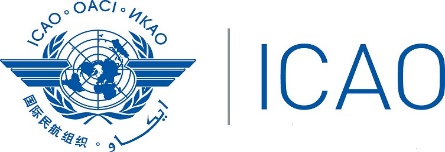 NAFISAT SVB/14 MeetingAttachment B:Registration FormINTERNATIONAL CIVIL AVIATION ORGANIZATIONEASTERN AND SOUTHERN AFRICAN OFFICE (ESAF)THE FOURTEENTH MEETING OF THE NAFISAT SUPERVISORY BOARD (NAFISAT-SVB/14) (CAIRO, EGYPT, 27 – 28 NOVEMBER 2019)REGISTRATION FORM-------	Please fill and forward the form in the same (MS Word) format. Do not fax, scan or change format to PDF.Insert information in the grey empty boxesWhere appropriate, click to make the appropriate selection	Please fill and forward the form in the same (MS Word) format. Do not fax, scan or change format to PDF.Insert information in the grey empty boxesWhere appropriate, click to make the appropriate selection	Please fill and forward the form in the same (MS Word) format. Do not fax, scan or change format to PDF.Insert information in the grey empty boxesWhere appropriate, click to make the appropriate selection	Please fill and forward the form in the same (MS Word) format. Do not fax, scan or change format to PDF.Insert information in the grey empty boxesWhere appropriate, click to make the appropriate selectionSurnameGiven Name (s)Given Name (s)Job TitleJob TitleState/OrganizationState/OrganizationTelephoneTelephoneE-mail addressE-mail addressHotelHotel